District 17 NewsHAPPY  112TH  BIRTHDAY TO THE  DISTRICT 17 HOSPITAL CIRCLEThe District 17 Hospital Circle celebrated 112 years of service at their May 6, 2024 meeting.  The purpose of the Hospital Circle is to bring love and sunshine to Eastern Star members, Masons, and their immediate families who are patients in our Columbus area hospitals.  While our numbers are not big ones, we do our best to Strike a Chord of Hope and Comfort!  Each Chapter in District 17 has a Hospital Representative whose responsibility it is to send cards to those in the hospital.We meet eight times a year, having lunch together and then a brief  business meeting.  We operate solely from donations received from individuals and Chapters.  If you are aware of an OES member or family member who is hospitalized in the Columbus area or who is in need of some cheer, please contact us.  The Secretary read minutes of an earlier meeting sharing that the Hospital Circle was formed in  1912 with the four Chapters in the District represented.  It was then their good works began and have continued to this day!  At one point in history, District 17 had 25 Chapters and each had a Hospital Representative.  Currently we have five Chapters and each continues to send cards of cheer to those in need!Pictured below are: 	Left side: Vilora Severance (Secretary Treasurer, Worthington Chapter), Carol Graney 		(Triangle Chapter), and Evelyn Hardesty (Grove City Chapter)	Right side:  Randi Breibach (President, Level Chapter), Barbara Brooks (Vice President, 	Grove City Chapter), and Linda Higgins (Worthington Chapter Hospital Representative)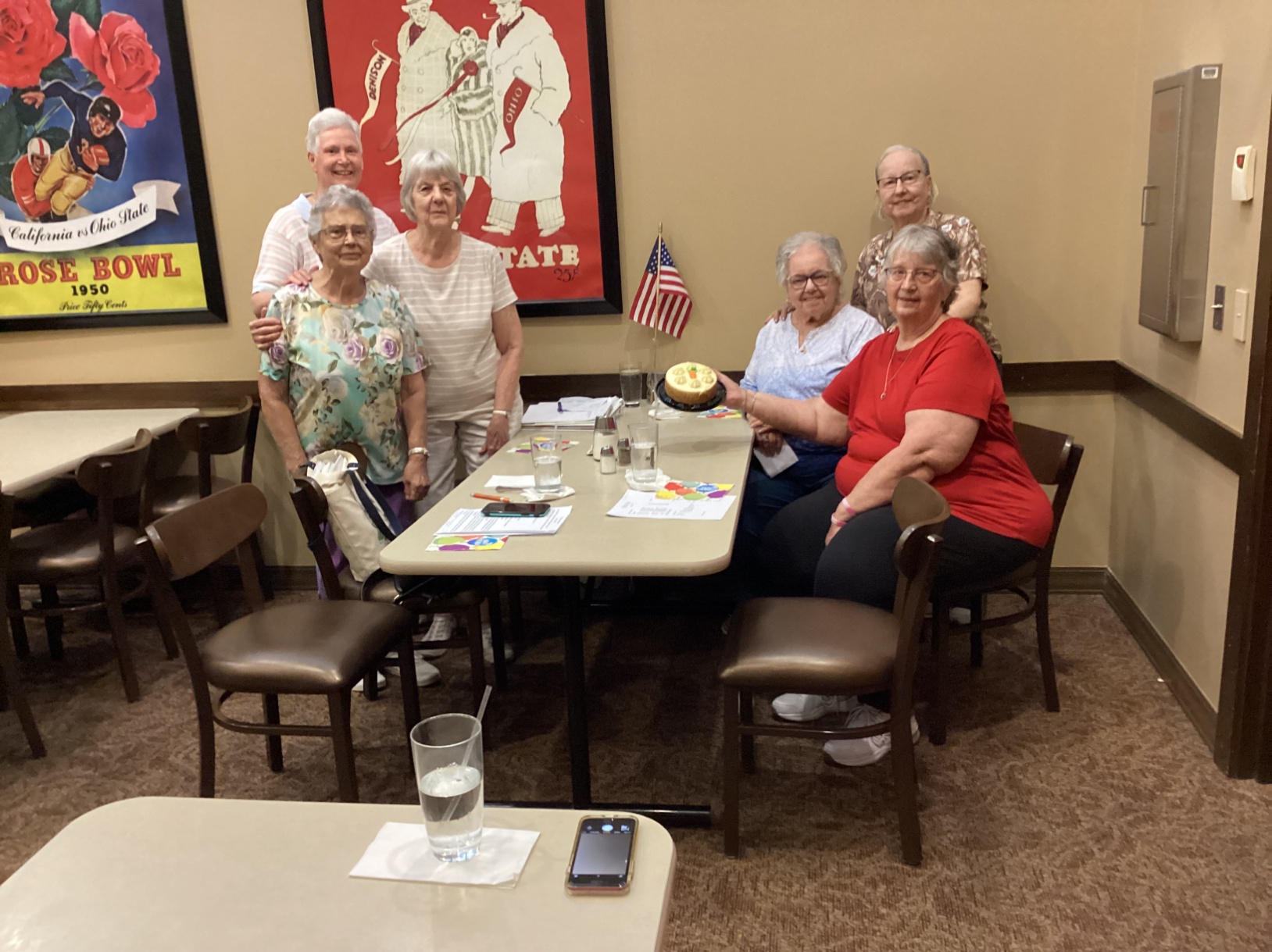 